RESULTADO – TOMADA DE PREÇONº 2023203EXA35659HEMUO Instituto de Gestão e Humanização – IGH, entidade de direito privado e sem finslucrativos, classificado como Organização Social, vem tornar público o resultado daTomada de Preços, com a finalidade de adquirir bens, insumos e serviços para o HEMU -Hospital Estadual da Mulher, com endereço à Rua R-7, S/N, Setor Oeste, Goiânia, CEP:74.125-090.OBS: ENVIADO PDF DE CONFIRMAÇÃO BIONEXO COM AS INFORMAÇÕES DE RESULTADOVENCEDOROBJETOQUANTVALORUNITÁRIOVALORTOTALFMARTINSANGIOCLINIK ECIRURGIAVASCULARLTDA CNPJ:1R$ 600,00R$ 600,00PARECER VASCULAR408.010.733/001-3335659/2023Goiânia/GO, 20 de março de 2023.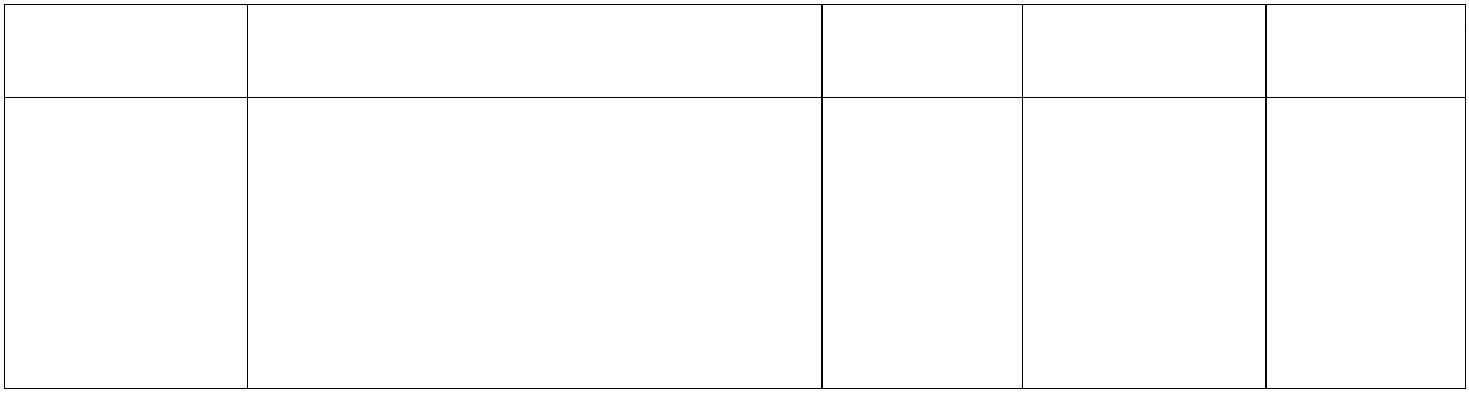 